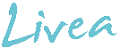 Middag: Chili Con Carne med svinekjøtt: (4 porsjoner)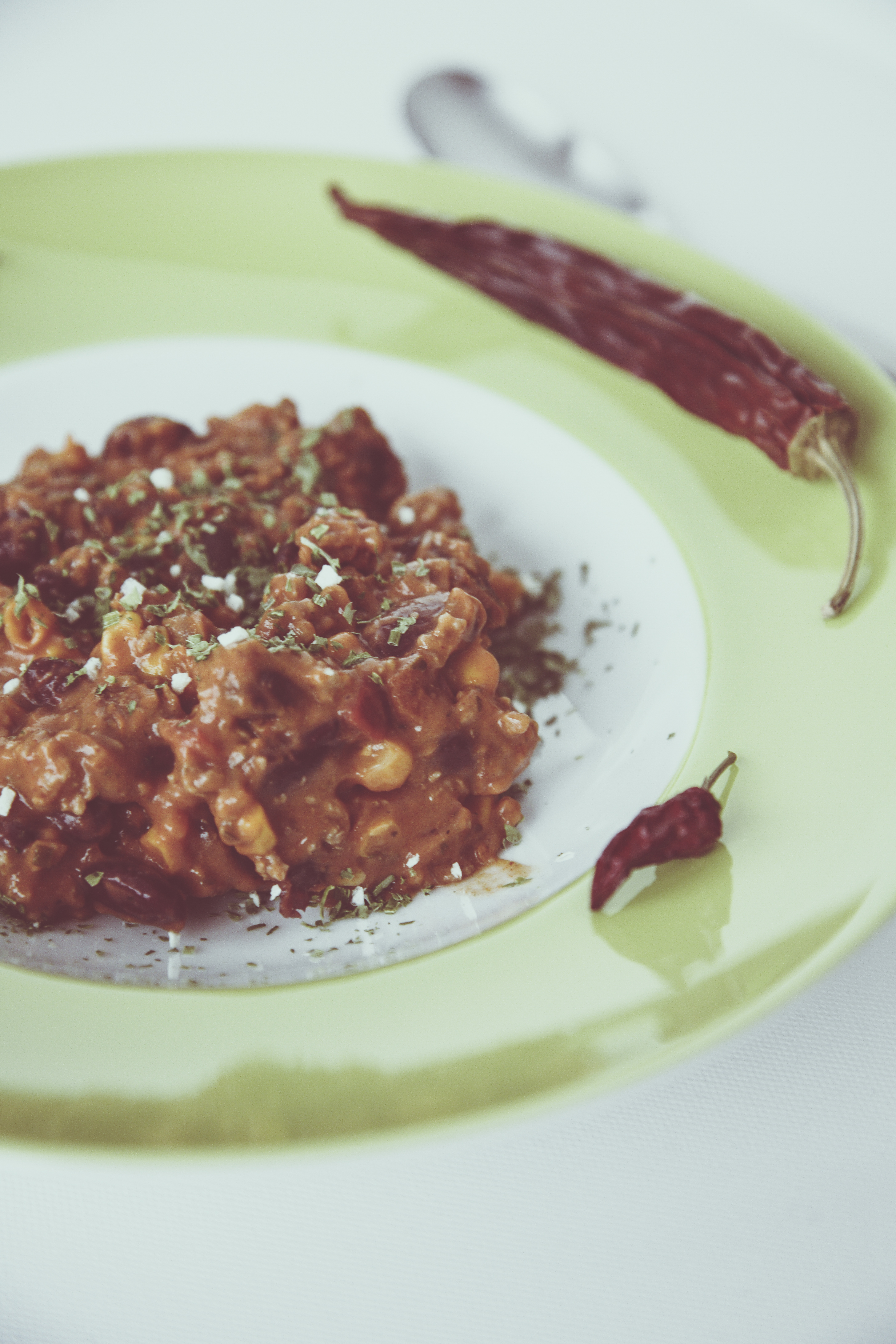 -400 g renskåret svinekjøtt fra flatbiff eller filet skåret i terninger-2 ss margarin til steking-1 stk finhakket løk-2 båt finhakket hvitløk-1 stk finhakket rød chili-1 boks hermetiske tomater à 400 g-1 boks chilibønner-1 stk rød paprika i biter-1 stk grønn paprika i biter-11⁄2 ts chilipulver - ½ ts malt spisskummen-1⁄2 ts saltFremgangsmåte:-Ha margarin i en varm gryte. Vent til margarinen slutter å bruse, og stek svinekjøttet i to omganger, sammen med løk, hvitløk og chili.-Hell over hermetisk tomat og la det surre i 3-4 minutter.-Bland inn chilibønner, paprika og krydder. Kok et par minutter og smak til med salt.En smakfull gryte er klar til servering. Sett gjerne gryten rett på bordet eller server i dype tallerkener. 